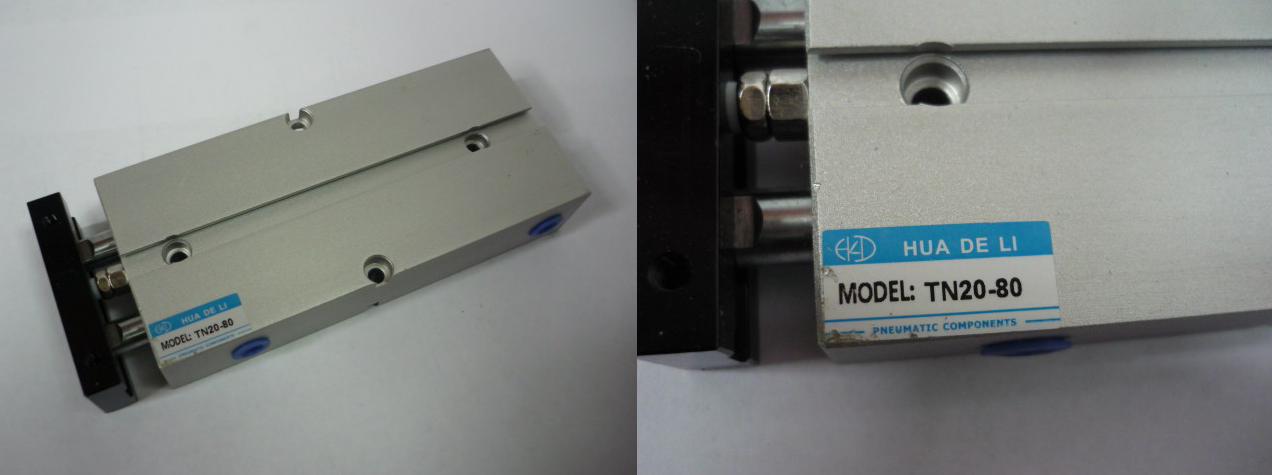 Код из 1САртикулНаименование/ Бренд/ПоставщикГабариты,Д*Ш*ВммМасса,грМатериалМесто установки/НазначениеF0071126Пневмоцилиндр HUA DE LI мод.TN20-80МеталлF0071126МеталлF0071126РоссияМеталл